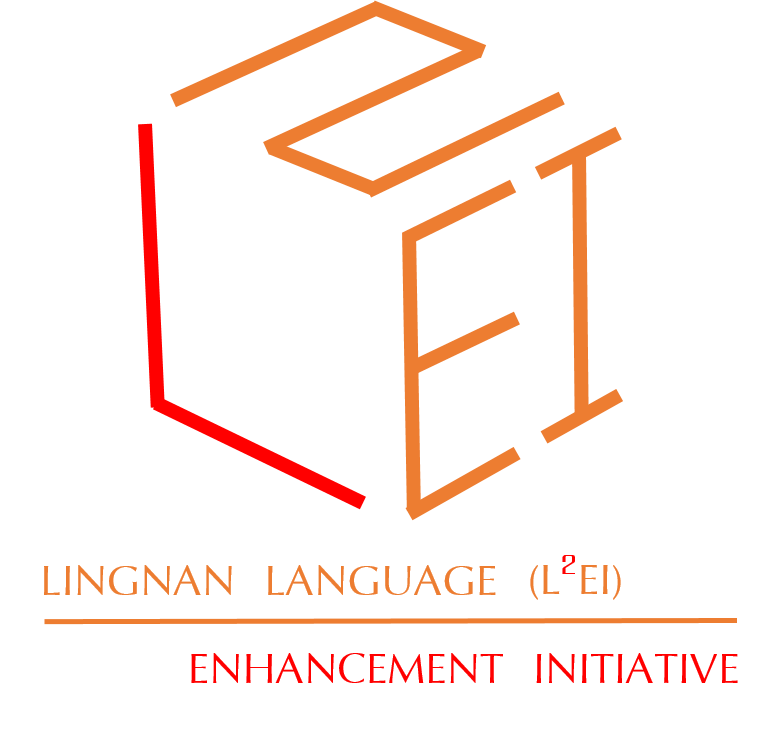 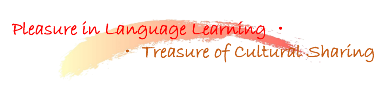 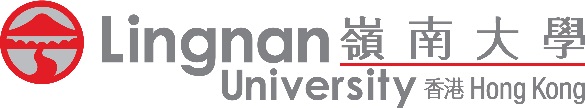  Office of Student AffairsStudent-initiated Multi-Cultural and Multi-Lingual Enhancement Programmes Campus Fund (MMCF) Programme Activity ReportA. Programme InformationB. Programme Activity ReportC. Programme Financial ReportPlease check the following boxes before submitting the application to OSA  Original receipts are attached in this application form  3 – 5 activity photos sent to OSA at mmcf@LN.edu.hkParticulars of Applicant (or the Person in Charge (PIC) for group’s application)Funding is  Approved     DisapprovedPersonal Information Collection Statement1.	The purpose of collecting personal data by means of this form is to evaluate the captioned programme you participated.2.	In order to serve the specified purposes the personal data collected may be transferred to relevant units within the University and/or outside parties for verification. All information provided and raw data will be destroyed by the end of academic year.3.	The personal data collected will not be disclosed to third parties other than those specified without your express approval, or unless required by law.4.	Unless indicated otherwise, all personal data requested in this form is required for its purpose(s). 5.	As a data subject, you have the right to request access to and correction of the personal data under the Personal Data (Privacy) Ordinance. For such requests, please contact Office of Student Affairs at 26167309.Title of the Programme:Programme Start Date:Programme End Date:Venue:Number of Participants:Programme Type: ILP-bearing    Non ILP-bearing   ILP-bearing    Non ILP-bearing   ILP-bearing    Non ILP-bearing   ILP-bearing    Non ILP-bearing  ItemsDetailsDetails1. Programme Objectives2. Learning Outcomes Achieved
(at least 150 words)3. Brief Programme Rundown4. Evaluation by MMCF Applicant(s)i.) General Evaluation (please tick the appropriate boxes)a.) Programme Rundown was smooth and effective                4. Evaluation by MMCF Applicant(s)b.)	Materials / Contents could arouse participants’ interest4. Evaluation by MMCF Applicant(s)c.) 	Participants actively engaged in language exchange4. Evaluation by MMCF Applicant(s)d.)	Participants were exposed to new culture(s) for appreciation4. Evaluation by MMCF Applicant(s)e.)	Programme objectives were achieved                       4. Evaluation by MMCF Applicant(s)ii.) Other Observation / Reflection from MMCF Applicant(s)ii.) Other Observation / Reflection from MMCF Applicant(s)5. Suggestions for Improvement for Similar Programmes in FutureItem*Number of receipt(s)QuantityUnit PriceTotalIncomeIncomeIncomeIncomeIncomeTotal IncomeTotal IncomeTotal IncomeExpenditureExpenditureExpenditureExpenditureExpenditureTotal ExpenditureTotal ExpenditureTotal ExpenditureProgramme Surplus/Deficit (Total Income – Total Expenditure)Programme Surplus/Deficit (Total Income – Total Expenditure)Programme Surplus/Deficit (Total Income – Total Expenditure)Name of Hall:  Student Name: Student ID: Lingnan Email Address:@LN.hkMobile number:Signature of Person in ChargeName in Full (PIC)DateDateFor Office UseApproved Funding Amount :Remarks :Approved by :Date :